　戦争はいやだ調布市民の会「伝言板」９１１　　２０２３／１２／２８　＝＝＝＝＝＝＝＝＝＝＝＝＝＝＝＝＝＝＝＝＝＝＝＝＝＝＝＝＝　来年こそは良い年にしましょう！ 変えよう都政キックオフ集会の成功を　止まるところを知らないウ国への侵略とガザへの爆撃、これに対応すると称する岸田内閣の防衛費倍増を基軸とする好戦的な政治・経済政策、しかも安倍・菅・岸田政権を支えてきた詐欺的な金権・腐敗・・・2023年は歴史の流れを逆転させる異常な展開を見せながら暮れようとしています。　この政治が度外視している気候・環境危機、暮らしと福祉の危機を正すたたかい、反戦・平和のたたかいは、内閣支持率を16％まで低下させているのに、国会での内閣不信任案は粛々と否決されました。決め手となる「市民と野党の共闘」が「いまいち」であることを心から残念に思いながらの年末です。　「戦争はいやだ調布市民の会」は、2024年こそいい年にするために、市民のみなさんと手を携えて、以下の「１月の初課題」から始めます。１月２４日（水）になかのＺＥＲＯホールで行なう「どうする東京、変えよう都政　２０２４キックオフ　ひろげよう市民と野党の共闘」集会（添付ファイル参照、このメールの最後に画像も貼り付けます）は、７月７日が投票日と決まった都知事選への決起として、総選挙の展望に直結する重要な集会になります。ごいっしょに、豊かな１月をつくりだしましょう。　１／  ３(水)　＊統一署名行動はお休みにします　　　　４(木)　年金者組合、高幡不動への初詣で　 １０：００　調布駅改札口集合        ６(土)　戦争反対スタンディング43   　　  １４：００　調布駅　　　　９(火)　憲法・平和宣伝（新婦人＆年金者） １５：００　調布駅　　　１１(木)　第１３３回「原発ゼロ」調布行動　 １０：３０　調布駅（調狛合唱団有志担当）      １３(土)　自衛隊適格者名簿対策会議　　　　 １０：００　あくろす研修室　　　１４(日)　憲法ひろば例会（湯本雅典さん）　 １３：３０　たづくり１００２　　　１５(月)　統一署名行動(129)　　　　　      １５：００　つつじヶ丘　　　１７(水)　憲法ひろば事務局　　　　　　　　 １０：００　あくろす　　　１９(金)　第98回総がかり行動     　　　　 １８：３０　国会議員会館前　17:45新宿集合　　　２２(月)　＜核禁条約発効３年＞ 　　　２３(火)　年金者組合役員会　　　　　　　　 １３：３０　あくろす３階　　　２４(水)　都知事選を市民と野党の共闘でたたかう「都民集会」（仮称）　　　　　　　　　　　　　　　　　　　　　　　　 １８：００　なかのZEROホール　　　２５(木)  社会保障宣伝（年金者）　　 　 　 １１：００　調布駅                                                                      　　 以上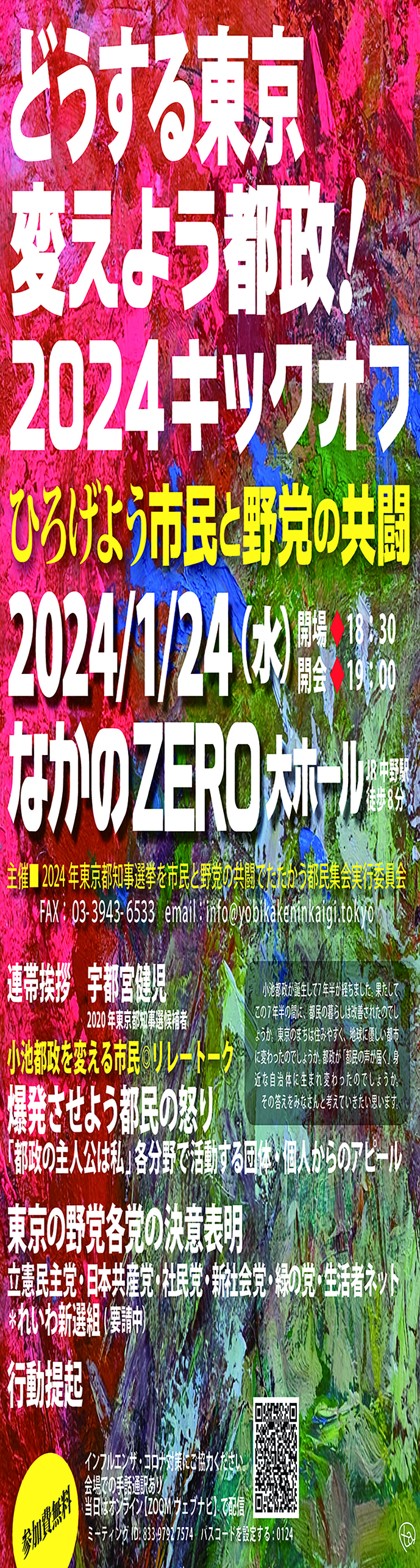 